EXECUTIVE COMMITTEE OF
  THE MULTILATERAL FUND FOR THE
  IMPLEMENTATION OF THE MONTREAL PROTOCOL
Seventy-seventh MeetingMontreal, 28 November - 2 December 2016PROJECT PROPOSAL:  CAPE VERDEThis document consists of the comments and recommendation of the Secretariat on the following project proposal: Phase-outPROJECT EVALUATION SHEET – MULTI-YEAR PROJECTSCape Verde                                        PROJECT DESCRIPTIONOn behalf of the Government of Cape Verde, UNEP as the designated implementing agency has submitted to the 77th meeting a request for funding for the third tranche of stage I of the HCFC phase-out management plan (HPMP), at the amount of US $35,000, plus agency support costs of US $4,550. The submission includes a progress report on the implementation of the second tranche, and the tranche implementation plan for 2016 to 2018.Report on HCFC consumptionHCFC consumptionThe Government of Cape Verde reported a consumption of 0.14 ODP tonnes of HCFC-22 in 2015. The 2011-2015 HCFC consumption is shown in Table 1.  Table 1. HCFC consumption in Cape Verde (2011-2015 Article 7 data)The HCFC consumption in Cape Verde has been decreasing since 2011, attributed to the implementation of the licensing and quota system, the activities implemented in the refrigeration servicing sector, and the awareness-raising activities, which promoted the introduction of HCFC alternatives. The main refrigerants imported into the country include HCFC-22, HFC-134a, HFC-410A and HFC-407A. Country programme (CP) implementation reportThe Government of Cape Verde reported HCFC sector consumption data under the 2015 CP implementation report that is consistent with the data reported under Article 7 of the Montreal protocol.Progress report on the implementation of the second tranche of the HPMPLegal frameworkCape Verde promulgated Decree Law No. 4/2011 to control the import/export of ODS including HCFCs. A licensing and quota system has been put in place, which covers HCFCs and HCFC-based equipment. All HCFC imports require a license authorized by the National Ozone Unit (NOU) of the Ministry of Environment. The import quota is set annually by the Ministry of Environment and effectively enforced. Currently there is no ban on the import of HCFC-based equipment.Refrigeration servicing sectorThe following activities have been implemented: Twenty customs officers and five police officers and have been trained in the identification and control of HCFCs and HCFC-based equipment; two training workshops for 50 customs officers have been planned for December 2016; Three workshops were conducted and 88 refrigeration technicians have been trained in good servicing practices, including the safe handling of hydrocarbon (HC) refrigerants. One additional workshop planned for December 2016 will train 20 refrigeration technicians; and Equipment and tools (e.g., vacuum pump, rechargeable battery, hose filters and manometer) for good servicing practices and one multi-function refrigerant identifier were purchased and delivered. Project implementation and monitoring unit (PMU)The NOU monitors the implementation of activities. A consultant was employed to assist with day-to-day monitoring and coordination.Level of fund disbursementAs of September 2016, of the US $79,000 approved so far, US $68,000 had been disbursed. The balance of US $11,000 will be disbursed in 2017 (Table 2).Table 2. Financial report of stage I of the HPMP for Cape Verde (US $)Implementation plan for the third tranche of the HPMPThe following activities will be implemented:Conducting four training workshops for 80 customs and police officers on identification and control of HCFCs and HCFC-based equipment (US $15,000); Training of 100 technicians in good servicing practices, safe handling of flammable refrigerants and adoption of climate-friendly technologies; implementing the technician certification programme in collaboration with training institutions and large servicing workshops  (US $15,000); andProject monitoring and data reporting (US $5,000). SECRETARIAT’S COMMENTS AND RECOMMENDATIONCOMMENTSProgress report on the implementation of the second tranche of the HPMPLegal frameworkThe Government of Cape Verde has already issued HCFC import quotas for 2016 at 2.5 mt (0.14 ODP tonnes).Refrigeration servicing sectorThe alternatives available on the market in Cape Verde are mainly HFCs. Although there are no reports on the use of HC refrigerants and equipment, the training courses for technicians included the safe use of HC refrigerants and the adoption of zero ODP, high energy efficiency technologies in preparation for servicing such equipment once they enter the market. The Government has mobilized additional resources from the European Union for developing standards for using flammable refrigerants and implementing the  technician  certification programme. Conclusion HCFC-22 consumption has been decreasing due to the implementation of the HPMP. The import licensing and quota system is being enforced and will enable consumption reductions in line with the Montreal Protocol’s phase-out schedule. The activities in the servicing sector have been developed with the participation of key stakeholders and are progressing. The Government is considering implementing the technician certification programme and strengthening the collaboration with the refrigeration vocational training institutions and large servicing workshops to enable continuous training of technicians. RECOMMENDATION The Fund Secretariat recommends that the Executive Committee takes note of the progress report on the implementation of the second tranche of stage I of the HCFC phase-out management plan (HPMP) for Cape Verde and further recommends blanket approval of the third tranche of stage I of the HPMP for Cape Verde, and the corresponding 2016-2018 tranche implementation plan, at the funding level shown in the table below:______________UNITED
NATIONSUNITED
NATIONSEP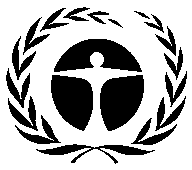 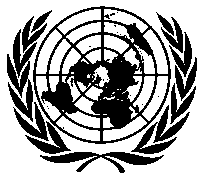 United NationsEnvironmentProgrammeDistr.GENERALUNEP/OzL.Pro/ExCom/77/361 November 2016ORIGINAL: ENGLISH•	HCFC phase-out management plan (stage I, third tranche)UNEP(I) PROJECT TITLEAGENCYMEETING APPROVEDCONTROL MEASUREHCFC phase-out plan (Stage I)UNEP (lead)64th35% by 2020(II) LATEST ARTICLE 7 DATA (Annex C Group l)Year: 20150.14 (ODP tonnes)(III) LATEST COUNTRY PROGRAMME SECTORAL DATA (ODP tonnes)(III) LATEST COUNTRY PROGRAMME SECTORAL DATA (ODP tonnes)(III) LATEST COUNTRY PROGRAMME SECTORAL DATA (ODP tonnes)(III) LATEST COUNTRY PROGRAMME SECTORAL DATA (ODP tonnes)(III) LATEST COUNTRY PROGRAMME SECTORAL DATA (ODP tonnes)(III) LATEST COUNTRY PROGRAMME SECTORAL DATA (ODP tonnes)(III) LATEST COUNTRY PROGRAMME SECTORAL DATA (ODP tonnes)(III) LATEST COUNTRY PROGRAMME SECTORAL DATA (ODP tonnes)Year: 2015Year: 2015ChemicalAerosolFoamFire fightingRefrigerationRefrigerationSolventProcess agentLab useTotal sector consumptionManufacturingServicingHCFC-123HCFC-124HCFC-141bHCFC-142bHCFC-220.140.14(IV) CONSUMPTION DATA (ODP tonnes)(IV) CONSUMPTION DATA (ODP tonnes)(IV) CONSUMPTION DATA (ODP tonnes)(IV) CONSUMPTION DATA (ODP tonnes)2009 - 2010 baseline:1.1Starting point for sustained aggregate reductions:0.25CONSUMPTION ELIGIBLE FOR FUNDING (ODP tonnes)CONSUMPTION ELIGIBLE FOR FUNDING (ODP tonnes)CONSUMPTION ELIGIBLE FOR FUNDING (ODP tonnes)CONSUMPTION ELIGIBLE FOR FUNDING (ODP tonnes)Already approved:0.09Remaining:0.16(V) BUSINESS PLAN(V) BUSINESS PLAN20162017201820192020TotalUNEPODS phase-out (ODP tonnes)0.020.020.010.5UNEPFunding (US $)39,55033,90018,08091,530(VI) PROJECT DATA(VI) PROJECT DATA(VI) PROJECT DATA2011201220132014201520162017201820192020TotalMontreal Protocol consumption limitsMontreal Protocol consumption limitsMontreal Protocol consumption limitsn/an/a1.11.01.01.01.01.01.00.7n/aMaximum allowable consumption (ODP tonnes)Maximum allowable consumption (ODP tonnes)Maximum allowable consumption (ODP tonnes)n/an/a0.250.250.230.230.230.230.230.16n/aAgreed funding (US$)UNEPProject costs44,000035,0000035,000030,000016,000160,000Agreed funding (US$)UNEPSupport costs5,72004,550004,55003,90002,08020,800Funds approved by ExCom (US$)Funds approved by ExCom (US$)Project costs44,000035,000000.0000079,000Funds approved by ExCom (US$)Funds approved by ExCom (US$)Support costs5,72004,550000.0000010,270Total funds requested for approval at this meeting (US$)Total funds requested for approval at this meeting (US$)Project costs0000035,0000000035,000Total funds requested for approval at this meeting (US$)Total funds requested for approval at this meeting (US$)Support costs000004,55000004,550Secretariat's recommendation:Blanket approvalHCFC-2220112012201320142015BaselineMetric tonnes 5.134.203.153.022.5420.1ODP tonnes 0.280.230.170.170.141.1AgencyFirst trancheFirst trancheSecond trancheSecond trancheTotal approvedTotal approvedAgencyApprovedDisbursedApprovedDisbursedApprovedDisbursedUNEP44,000 44,000 35,000 24,000 79,000 68,000 Disbursement rate (%)10010069 69 8686Project titleProject funding (US $)Support cost (US $)Implementing agency(a)HCFC phase-out management plan (stage I, third tranche)35,0004,550UNEP